опорно-рухова системаЗавдання #1Цифрою 1 позначено: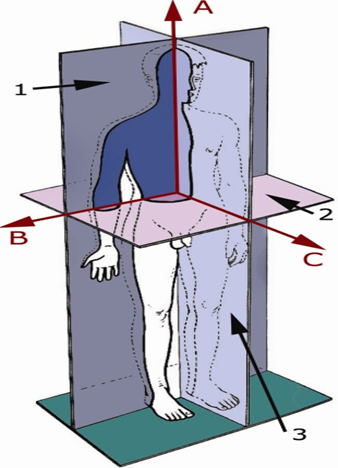 1) Горизонтальна площина.2) Фронтальна (лобна) площина3) Сагітальна (стрілова) площинаЗавдання #2Цифрою 2 позначено:1)  Горизонтальна площина.2) Фронтальна (лобна) площина.3) Сагітальна (стрілова) площинаЗавдання #3Цифрою 3 позначено:1) Горизонтальна площина.2) Фронтальна (лобна) площина3) Сагітальна (стрілова) площинаЗавдання #4Відділ хребта, позначений літерою а: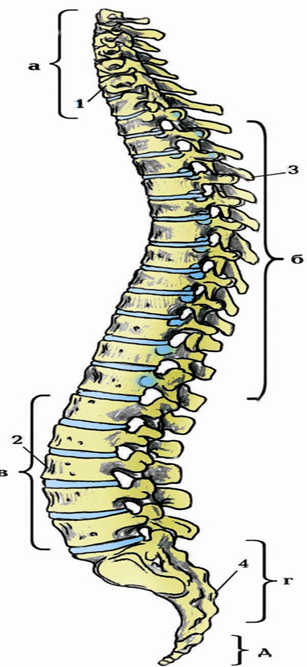 Виберіть один з 5 варіантів відповіді:1) Куприк 2) Крижовий3) Поперековий4) Грудний5) ШийнийЗавдання #5Запитання:Відділ хребта, позначений літерою б: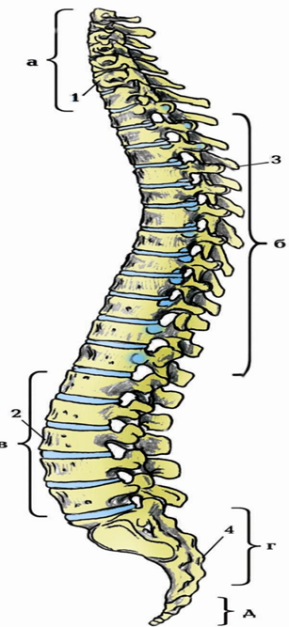 1) Куприк 2) Крижовий3) Поперековий4) Грудний5) ШийнийЗавдання #6Відділ хребта, позначений літерою в:1) Куприк 2) Крижовий 3) Поперековий4) Грудний5) ШийнийЗавдання #7Відділ хребта, позначений літерою г: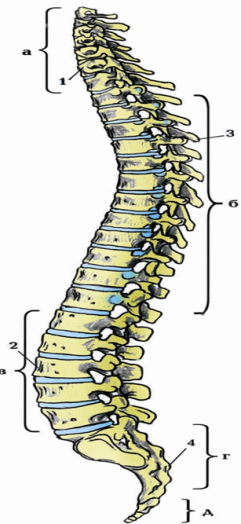 1) Куприк 2)  Крижовий 3) Поперековий4) Грудний5) ШийнийЗавдання #8Анатомічне утворення, позначене цифрою 2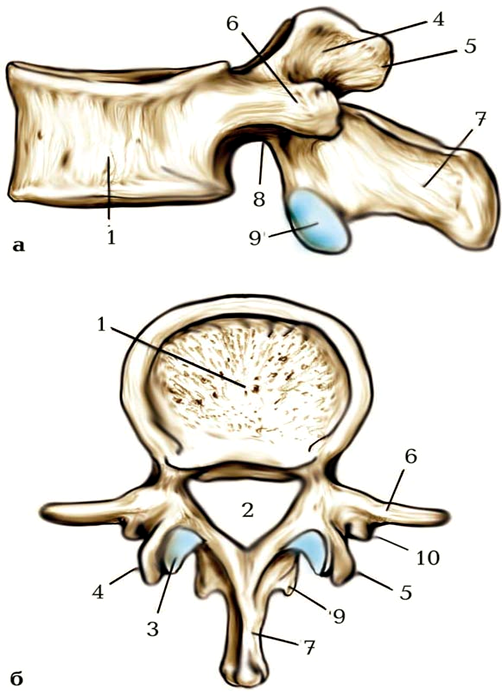 Виберіть один з 5 варіантів відповіді:1) хребцевий отвір2) тіло хребця3) верхній суглобовий відросток4) верхня суглобова поверхня5) поперечний відростокЗавдання #9Запитання:Анатомічне утворення, позначене цифрою 1Зображення: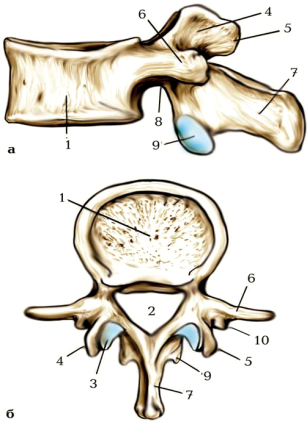 1) хребцевий отвір2) тіло хребця3) верхній суглобовий відросток4) верхня суглобова поверхня5) поперечний відростокЗавдання #10У дитини перелом плечової кістки. Зламана рука почала відставати у рості. Яка частина кістки постраждала?1) Епіфіз2) Метафіз3) Діафіз4) Апофіз5) Кістковомозковий каналЗавдання #11У постраждалого травма внаслідок прямого удару по внутрішній поверхні середньої третини гомілки. Перелом якого анатомічного утвору найбільш вірогідний?1) Проксимальний эпіфіз малогомілкової кістки2) Проксимальний эпіфіз великогомілкової кістки3) Дистальний эпіфіз великогомілкової кістки4) Дистальний эпіфіз малогомілкової кістки5) Діафіз великогомілкової кісткиЗавдання #12З пiдвищенням вмiсту якої речовини пов'язано пiдвищення крихкостi кiсток у похилому вiцi?1) Сполучної речовини2) Органiчних речовин3) Неорганiчних речовин4) Води5) Мiжклiтинної рiдинiЗавдання #13Якi вигини хребетного стовпа сформувалися у дитини 12-ти мiсяцiв?1) Шийний, грудний, поперековий, крижовий2) Грудний i крижовий3) Шийний i поперековий4) Грудний i поперековий5) Шийний, грудний i крижовийЗавдання #14У хворої перелом променевої кістки по типу "зеленої гілки". Яка частина кістки при цьому не постраждала?1) Окістя2) Тіло3) Епіфіз4) Метафіз5) АпофізЗавдання #15У хворої похилого віку вже 4 раз трапляється перелом кісток верхньої кінцівки. З 	підвищенням вмісту якої речовини пов'язане підвищення крихкості кісток у такому віці?1) Органічних речовин  2) Води3) Міжклітинної рідини  4) Неорганічних речовин  5) Сполучної речовини  Завдання #16Хворий, 60 років, після травми плечового суглоба не може виконати відведення верхньої кінцівки. Відносно якої осі виконує людина такі рухи, як відведення (abductio) і приведення (adductio)?1) Лобової осі2) Стрілової осі3) Вертикальної осі4) Поперечної осі5) Лобової, стрілової осейЗавдання #17Жінка, 25 років, упала і зламала променеву кістку в типовому місці. Характерною ознакою цього перелому є неможливість виконувати обертання (rotatio). Відносно якої осі людина виконує rotatio?1) Лобової2) Стрілової3) Вертикальної4) Поперечної5) ПрисерединноїЗавдання #18Що є характерним для VII шийного хребця?1) довгий i потовщений на кiнцi остистий вiдросток2) довшi i потонщенi на кiнцях поперечнi вiдростки3) сильно розвинутий переднiй горбок поперечного вiдростка4) вiдсутнiсть тiлаЗавдання #19Для встановлення границі між шийним та грудними відділами хребта, лікар повинен пальпаторно знайти відросток VII шийного хребця. Що це за відросток?1) Поперечний2) Остистий3) Верхній суглобовий4) Нижній суглобовий5) СоскоподібнийЗавдання #20Яка основна функція тіла хребця?1) Опорна2) Захисна3) Бере участь у формуванні кістково-мозкового каналу4) Бере участь у кровопостачанні спинного мозку5) КінематичнаЗавдання #21Яка основна функція дуги хребця?1) Опорна2) Захисна3) Бере участь у формуванні кістково-мозкового каналу4) Бере участь у кровопостачанні спинного мозку5) КінематичнаЗавдання #22У потерпілого поранення в області шиї. Відзначається кровотеча із загальної сонної артерії. До якого анатомічного утворення потрібно притиснути артерію, щоб зупинити кровотечу?1) До переднього горбка поперечного відростка VI шийного хребця2) До тіла VII шийного хребця3) До переднього  горбка поперечного відростка V шийного хребця4) До поперечного відростка VII шийного хребця5) До заднього горбка поперечного відростка VI шийного хребцяЗавдання #23Анатомічне утворення, позначене цифрою 5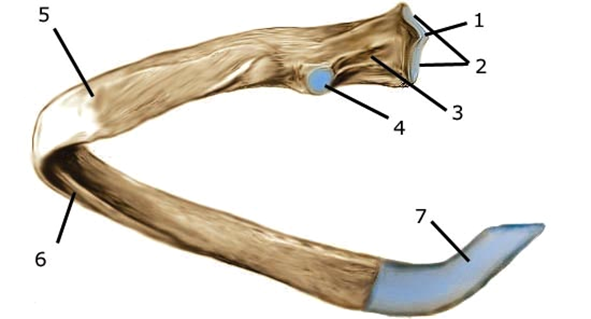 1) головка ребра2) горбок ребра3) шийка ребра4) гребінь головки ребра5) кут ребраЗавдання #24Анатомічне утворення, позначене цифрою 61) головка ребра2) горбок ребра3) борозна ребра4) гребінь головки ребра5) кут ребраЗавдання #25Анатомічне утворення, позначене цифрою 71) головка ребра2) горбок ребра3) борозна ребра4) хрящ  ребра5) кут ребраЗавдання #26Анатомічне утворення, позначене цифрою 1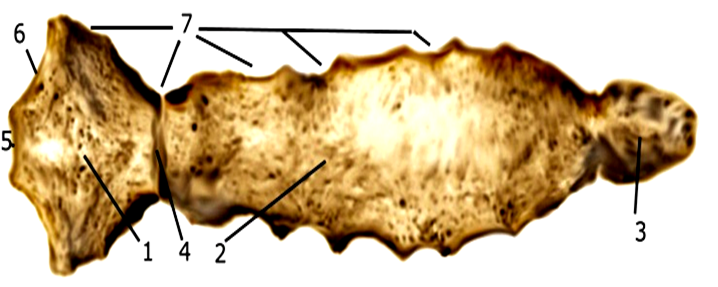 1) ручка груднини2) мечоподібний відросток3) яремна вирізка4) кут груднини5) тіло грудниниЗавдання #27Анатомічне утворення, позначене цифрою 21) ручка  груднини2) мечоподібний відросток3) яремна вирізка4) кут груднини5) тіло грудниниЗавдання #28Анатомічне утворення, позначене цифрою 3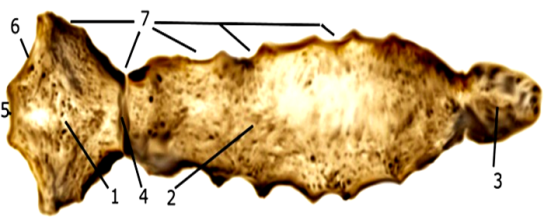 1) ручка груднини2) мечоподібний відросток3) яремна вирізка4) кут груднини5) тіло грудниниЗавдання #29Анатомічне утворення, позначене цифрою 8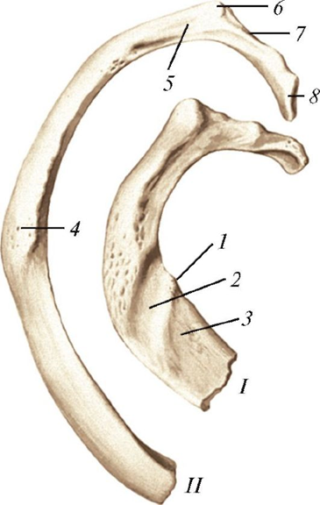 1) tuberculum m. scaleni anterioris 2) головка ребра3) tuberositas m. serratis anterioris4) sulcus arteriae subclaviae 5) sulcus v. subclaviaeЗавдання #30Анатомічне утворення, позначене цифрою 1 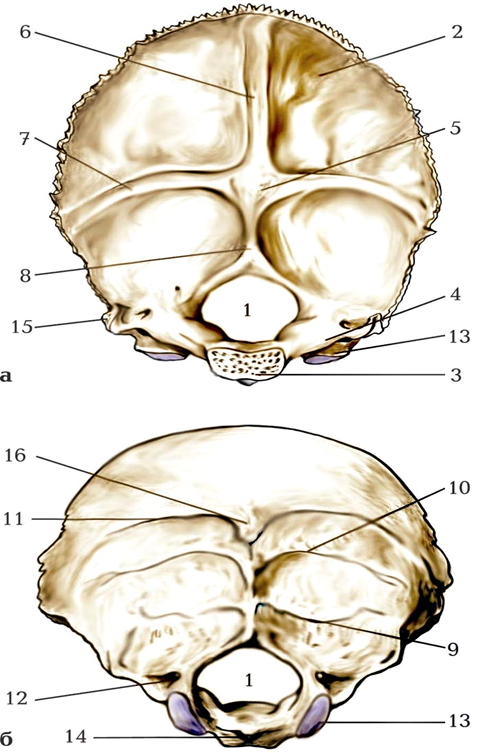 Виберіть один з 5 варіантів відповіді:1) внутрішня потилична горбистість2) бічні частини3) основні частини4) великий потиличний отвір5) потилична лускаЗавдання #31Анатомічне утворення, позначене цифрою 2 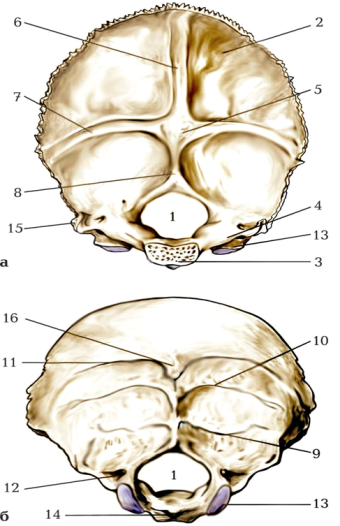 1) внутрішня потилична горбистість2) бічні частини3) основні частини4) великий потиличний отвір5) потилична лускаЗавдання #32Анатомічне утворення, позначене цифрою 1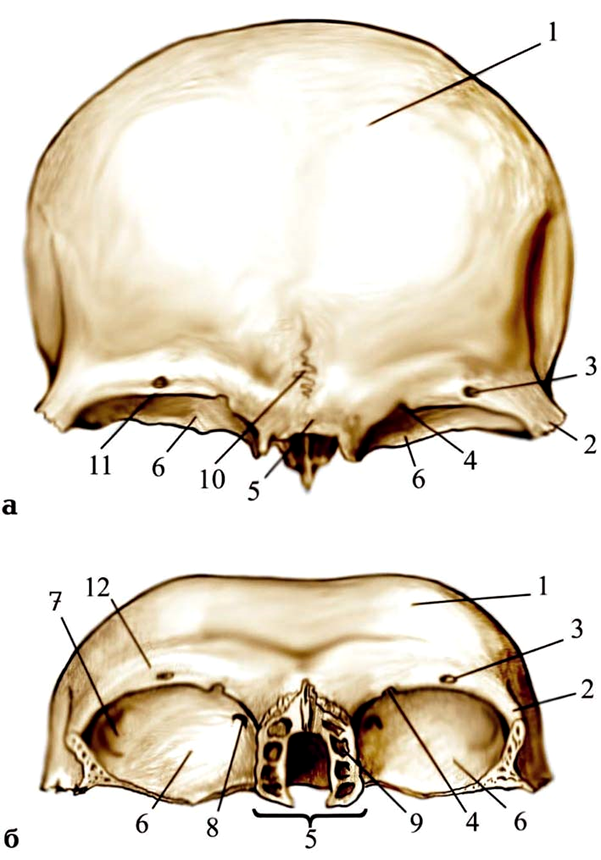 Виберіть один з 5 варіантів відповіді:1) надочноямковий отвір2) виличний відросток3) носова частина4) лобова луска5) лобова вирізкаЗавдання #33Анатомічне утворення, позначене цифрою 6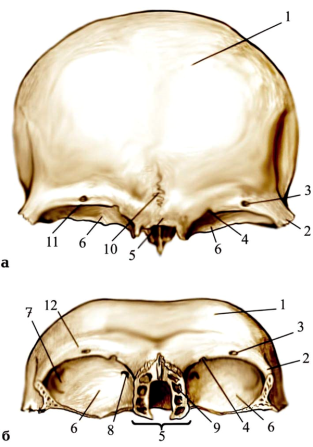 1) носова частина2) очноямкова частина3) ямка сльозової залози4) лобова луска5)  лобова пазухаЗавдання #34Анатомічне утворення, позначене цифрою 13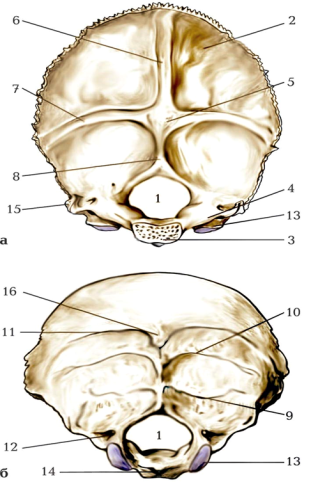 1) потиличні виростки2) бічні частини3) яремна вирізка4) глотковий горбок5) основні частиниЗавдання #35Жінка 25 років, звернулася в поліклініку із скаргами на біль в нижньому відділі хребта, що з'явилася після падіння. При пальпації виявлено щільне рухоме утворення в нижньому відділі хребта, синець, припухлість. Перелом якої кістки визначив лікар?  1) Нижньої гілки сідничої кістки  2) Тазової3) Сідничого горба4) Куприкової5) КрижовоїЗавдання #36Хворий при ДТП одержав травму в області ручки груднини. Відзначається при пальпації болісна припухлість Ушкодження яких ребер із перерахованих можливо?1) II - III - IV ребра2) II - III ребра 3) I - II - IIІ ІV4) І - ІІ ребра5) IV ребраЗавдання #37Жінка, 36 років, травмувала грудну клітку і звернулася до хірурга зі скаргами на болі у лівій половині грудної клітки. Рентгенологічно виявлено перелом лівого ребра, яке з’єднується з ребровою вирізкою, розташованою на рівні кута груднини. Яке ребро ушкоджене?1) І2) II3) III4) IV5) VЗавдання #38У лікарню потрапив чоловік з черепно-мозковою травмою. Лікар встановив перелом кістки черепа. Лінія перелому проходить через верхню каркову лінію (Ііпеа nuchalis superior). Яка кістка травмована?1) Лобова кістка (os frontale)2) Потилична кістка (os occipitale)3) Тім’яна кістка (os parietale)4) Скронева кістка (os temporale)5) Решітчаста кістка (os ethmoidale)Завдання #39У лікарню машина швидкої медичної допомоги доставила юнака з травмою голови. Після рентгенологічного дослідження лікар встановив перелом кістки черепа. Лінія перелому проходить через надперенісся (glabella). Яка кістка травмована?1) тім"яна кістка2) лобова кістка3) потилична кістка4) клиноподібна5) носова кісткаЗавдання #40Чоловік потрапив y клініку з черепно-мозковою травмою. При рентгенологічному обстеженні виявлено перелом кістки черепа. Лінія перелому проходить через канал під'язикового нерва. Яка кістка ушкоджена?1) лобова кістка2) потилична кістка3) тім"яна кістка4) скронева кістка5) клиноподібна кісткаЗавдання #41У нейрохірургічну клініку госпіталізовано чоловіка з черепно-мозковою травмою. Після обстеження лікар прийняв рішення провести хірургічне втручання в порожнину черепа. Під час операції розрізана кістка черепа по верхній скроневій лінії (linea temporalis superior). Яка кістка розрізана?1) лобова кістка2) потилична кістка3) клиноподібна кістка4) тім"яна кістка5) скронева кісткаЗавдання #42У дитячу лікарню машина швидкої медичної допомоги привезла дитину, 8 місяців, зі травмою голови в ділянці переднього тім’ячка. Рентгенологічно встановлено ушкодження кістки, що обмежує це тім’ячко спереду. Яка кістка ушкоджена?1) скронева кістка2) потилична кістка3) тім"яна кістка4) клиноподібна кістка5) лобова кісткаЗавдання #43Анатомічне утворення, позначене цифрою 2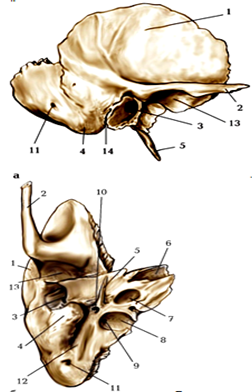 1) соскоподібний відросток2) зовнішній слуховий отвір3) виличний відросток4) лускова частина5) шилоподібний відростокЗавдання #44Анатомічне утворення, позначене цифрою 31) соскоподібний відросток2) зовнішній слуховий отвір3) виличний відросток4) лускова частина5) шилоподібний відростокЗавдання #45Анатомічне утворення, позначене цифрою 3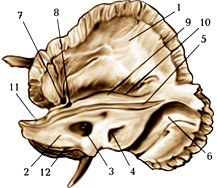 1) лускова частина2) борозна верхньої кам"янистої пазухи3) зовнішній слуховий хід4) борозна сигмоподібної пазухи5) внутрішній слуховий хідЗавдання #46У нейрохірургічне відділення госпіталізовано жінку з пухлиною гіпофіза. Обстеження хворої показало, що пухлина зруйнувала спинку сідла (dorsum sellae). Яка кістка ушкоджена пухлиною?1) клиноподібна кістка2) скронева кістка3) решітчаста кістка4) лобова кістка5) потилична кісткаЗавдання #47Яка кістка зображена на малюнку?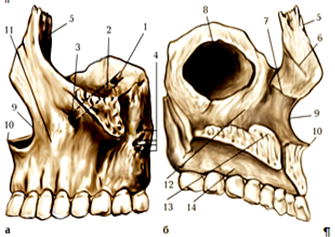 1) лобова кістка2) решітчаста кістка3) носова кістка4) верхня щелепа5) нижня щелепаЗавдання #48Яка кістка зображена на малюнку?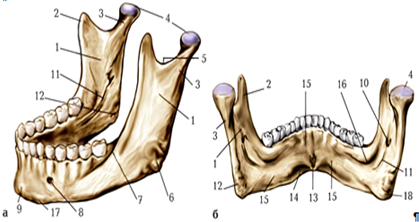 1) верхня щелепа2) нижня щелепа3) під"язикова кісткаЗавдання #49Яка кістка зображена на малюнку?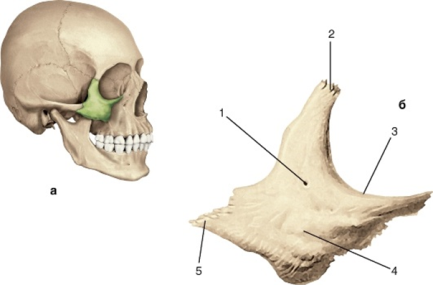 1) носова кістка2) вилична кістка3) скронева кістка4) п"яткова кістка5) тім"яна кісткаЗавдання #50Анатомічне утворення, позначене цифрою 12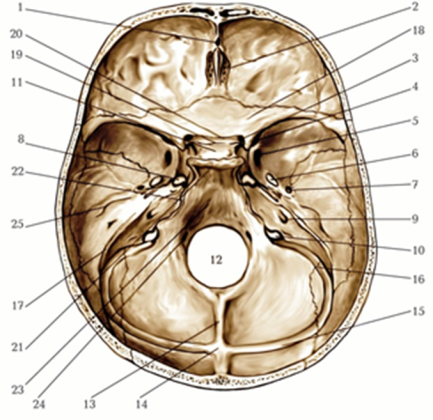 1) гіпофізна ямка2) сліпий отвір3) великий потиличний отвір4) під"язиковий каналЗавдання #51Жінка звернулась до отоларинголога зі скаргами на головний біль та нежить. Лікар встановив запалення верхньощелепної пазухи (гайморит). Яка кістка уражена запаленням?1) верхня щелепа2) решітчаста кістка3) лобова кістка4) клиноподібна кістка5) піднебінна кісткаЗавдання #52Анатомічне утворення, позначене цифрою 4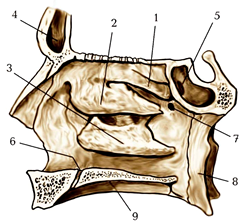 1) середня носова раковина2) верхня носова раковина3) нижня носова раковина4) клиноподібна пазуха5) лобова пазухаЗавдання #53В лікарню машина швидкої медичної допомоги привезла чоловіка з травмою носа. Лікар встановив перелом кістки черепа, що обмежує верхній край грушоподібного отвору кісткової носової порожнини. Яка кістка ушкоджена в даному випадку?1) Сльозова кістка2) Верхня щелепа3) Лобова кістка4) Носова кістка5) Решітчаста кісткаЗавдання #54Анатомічне утворення, позначене цифрою 1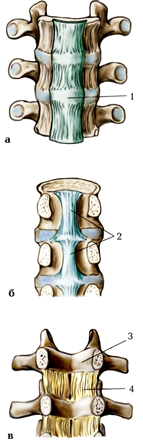 1) дуга хребця2) задня поздовжня зв"язка3) передня поздовжня зв"язка4) жовта зв"язка5) тіло хребцяЗавдання #55Анатомічне утворення, позначене цифрою 2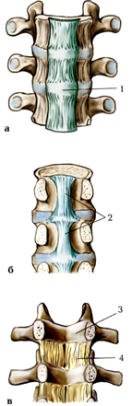 1) дуга хребця2) задня поздовжня зв"язка3) передня поздовжня зв"язка4) жовта зв"язка5) тіло хребцяЗавдання #56Анатомічне утворення, позначене цифрою 41) дуга хребця2) задня поздовжня зв"язка3) передня поздовжня зв"язка4) жовта зв"язка5) міжостьова зв"язкаЗавдання #57При падінні у хлопчика 1 року було травмоване переднє тім’ячко. Який вид з’єднання кісток черепа зазнав ушкодження?1) Синдесмоз2) Синхондроз3) Синостоз4) Діартроз5) ГеміартрозЗавдання #58В якому віці формується шийний лордоз1) 5-6 місяців2) 2-3 місяці3) 6-8 місяців4) під час становлення у вертикальне положення5) дитина з ним народжуєтьсяЗавдання #59В якому віці формується грудний кіфоз1) 5-6 місяців2) 2-3 місяці3) 6-8 місяців4) під час становлення у вертикальне положення5) дитина з ним народжуєтьсяЗавдання #60В якому віці формується поперековий лордоз1) 5-6 місяців2) 2-3 місяці3) 6-8 місяців4) під час становлення у вертикальне положення5) дитина з ним народжуєтьсяЗавдання #61В якому віці формується крижово-куприковий кіфоз1) 5-6 місяців2) 2-3 місяці3) 6-8 місяців4) під час становлення у вертикальне положення5) дитина з ним народжуєтьсяЗавдання #62Яка кістка зображена на малюнку?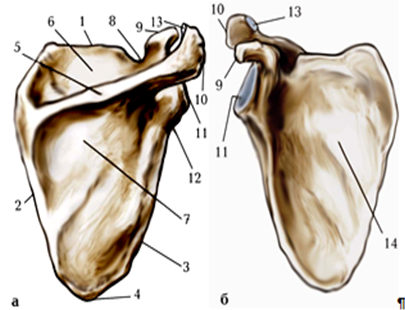 1) тазова кістка2) ключиця3) лопатка4) груднинаЗавдання #63Анатомічне утворення, позначене цифрою 1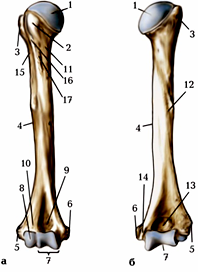 1) малий горбок плечової кістки2) головка кістки3) великий горбок плечової кістки4) латеральний надвиросток плечової кістки5) тіло плечової кісткиЗавдання #64Анатомічне утворення, позначене цифрою 41) головочка плечової кіскти2) дистальний епіфіз3) проксимальний епіфіз4) головка плечової кістки5) тіло плечової кісткиЗавдання #65Анатомічне утворення, позначене цифрою 4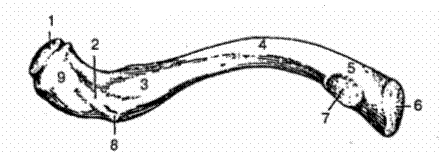 1) Борозна підключичного м'яза 2) Надключична суглобова поверхня3) Трапецієвидна лінія 4) Груднинна суглобова поверхня 5) Тіло ключиціЗавдання #66Рентгенологічно визначено внутрішньосуглобовий перелом проксимального епіфіза плечової кістки. Яка структура плечової кістки ушкоджена?1) Головка плечової кістки2) Хірургічна шийка3) Гребінь великого горбка4) Гребінь малого горбка5) Малий горбокЗавдання #67Жінка після падіння звернулася в травматологічне відділення зі скаргами на біль і порушення функції плечового суглоба. Рентгенологічно виявлено перелом плечової кістки в типовому місті. Що найчастіше зазнає перелому?1) Шийка лопатки2) Надплечовий кінець ключиці3) Анатомічна шийка плечової кістки4) Хірургічна шийка плечової кістки5) Дельтоподібна горбистістьЗавдання #68Ключиця має наступні  частини: 1) Груднинну і акроміальну суглобові поверхні 2) Головку, тіло і кінці 3) Конусовидний горбик, шийку і тіло 4) Груднинну суглобну поверхню, тіло 5) Груднинний, акроміальний кінці і тіло Завдання #69До кісток, що утворюють вільну верхню кінцівку відносять: 1) Лопатку, ключицю, плечову, ліктьову, променеву кістки і кістки кисті 2) Кістки заплесна, плесна та фаланги пальців 3) Плечову, ліктьову, променеву кістки і кістки кисті4) Ключицю, лопатку і плечову кістку 5) Кістки передпліччя і кисті Завдання #70Яка кістка зображена на малюнку?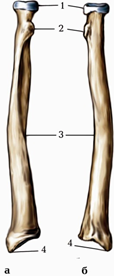 1) малогомілкова2) великогомілкова3) ліктьова4) променева5) стегноваЗавдання #71Анатомічне утворення, позначене цифрою 2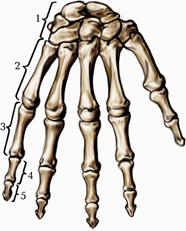 1) дистальні фаланги пальців2) п"ясток3) зап"ясток4) проксимальні фаланги пальців5) середні фаланги пальцівЗавдання #72У постраждалого вивих плечового суглоба. Зсув яких суглобових поверхонь вийде за межі фізіологічної норми?1) Головка плечової кістки і суглобова западина лопатки2) Головка плечової кістки й надплечовий відросток лопатки  3) Головка плечової кістки й надплечовий кінець ключиці  4) Суглобова западина лопатки й надплечовий кінець ключиці  5) Суглобова западина лопатки і груднинний кінець ключиці  Завдання #73Який за формою плечовий суглоб: 1) Еліпсовидний 2) Циліндричний 3) Плоский4) Чашкоподібний 5) КулястийЗавдання #74Яка кістка зображена на малюнку?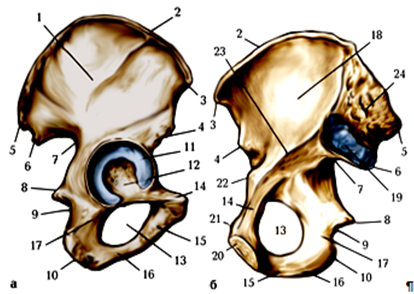 1) лопатка2) кульшова 3) стегнова4) потилична5) тім"янаЗавдання #75З яких кісток в дитячому віці складається кульшова кістка1) лобкова2) клубова3) клубова, сіднича4) клубова, лобкова5) клубова, сіднича, лобковаЗавдання #76Анатомічне утворення, позначене цифрою1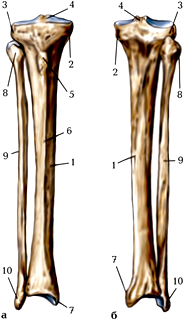 1) ліктьова кістка2) променева кістка3) стегнова кістка4) малогомілкова  кістка5) тіло великогомілкової кісткиЗавдання #77Яка частина вільної нижньої кінцівки зображена  на малюнку?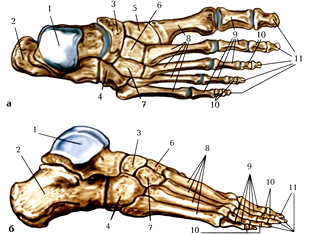 1) кістки передпліччя2) кістки гомілки3) кістки кисті4) кістки стопиЗавдання #78З яких частин складається стопа?1)  плесно, фаланги паліців стопи2) заплесно3) заплесно, плесно, фаланги пальців стопи4) заплесно, плесно5)  фаланги паліців стопиЗавдання #79Який з розмірів тазу позначений цифрою 1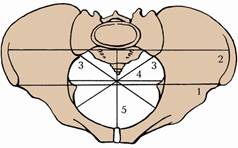 1) поперечний діаметр2) міжгребенева відстань3) анатомічна кон"югата4) міжостьова відстань5) косий діаметрЗавдання #80Який з розмірів тазу позначений цифрою 21) поперечний діаметр2) міжгребенева відстань3) анатогмічна кон"югата4) міжостьова відстань5) косий діаметрЗавдання #81Який суглоб зображено на малюнку?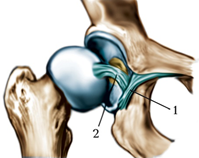 1) колінний2) ліктьовий3) плечовий4) кульшовий5) надп"ятково-гомілковий Завдання #82До певного віку у дітей на рентгенограмі можна бачити хрящові прошарки між кістками в ділянці кульшової западини. В якому віці відбувається повне зрощення кісток, що утворюють кульшову западину?1) 5-62) 9-103) 11-134) 13-165) 16-20Завдання #83Хворого з травмою колінного суглоба доставлено в лікарню. Після обстеження було встановлено перелом наколінка. Усі рухи в суглобі обмежені. Які рухи в нормі можливі в колінному суглобі?1) згинання, розгинання, обертання2) обертання3) згинання, розгинання, приведення4) згинання, розгинання, приведення, відведення5) приведення, відведенняЗавдання #84М'яз, позначений цифрою 1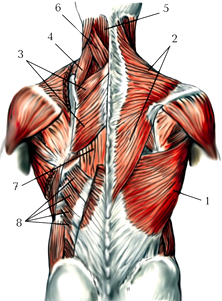 1) ромбоподібний м"яз малий2) ромбоподібний м"яз великий3) найширший м"яз спини4) м"яз-підіймач лопатки5) трапецієподібний м"язЗавдання #85М'яз, позначений цифрою 21) великий та малий ромбоподібні м"язи 2) півостьовий м"яз голови3) найширший м"яз спини4) м"яз-підіймач лопатки5) трапецієподібний м"яз спиниЗавдання #86М'яз, позначений цифрою 31) великий та малий ромбоподібні м"язи 2) півостьовий м"яз голови3) найширший м"!яз спини4) м"яз підіймач лопатки5) трапецієподібний м"язЗавдання #87М'яз, позначений цифрою 1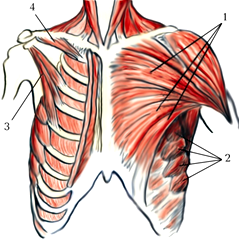 1) малий грудний м"яз2) підключичний м"яз3) передній зубчастий м"яз4) великий грудний м"яз5) м"яз-випрямляч хребтаЗавдання #88М'яз, позначений цифрою 21) малий грудний м"яз 2) підключичний м"яз3) передній зубчастий м"яз4) великий грудний м"яз5) м"яз-випрямляч хребтаЗавдання #89Що зображено на малюнку?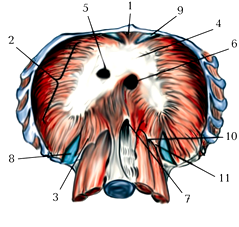 1) м"язи передньої стінки живота 2) м"язи бічної стінки живота 3) бічна стінка живота4) черевна стінка5) діафрагмаЗавдання #90При введенні міорелаксантів (препарати, що розслабляють скелетні м’язи) під час оперативного втручання хворий не може самостійно дихати. Який м’яз є основним дихальним м’язом?1) передній зубчастий м"яз2) внутрішні міжреброві м"язи3) зовнішні міжреброві м"язи4) діафрагмальний м"яз5) великий грудний м"язЗавдання #91До поверхневих м'язів спини належить:1) найширший м"яз спини2) м"яз-випрямляч хребта3) підключичний м"яз4) прередній зубчастий м"яз5) м"яз-підіймач реберЗавдання #92До поверхневих м'язів спини належить:1) трапецеподібний м"яз 2) м"яз-випрямляч хребта3) малий грудний м"яз4) великий грудний м"яз5) поперечний м"яз грудної кліткиЗавдання #93До поверхневих м'язів спини належить:1) великий ромбоподібний м"яз2) м"яз випрямляч спини3) великий грудний м"яз4) малий грудний м"яз5) поперечний м"яз грудної кліткиЗавдання #94До глибоких м'язів спини належить:1) найширший м"яз спини2) м"яз-випрямляч хребта3) трапецієподібний м"яз4) великий грудний м"яз5) поперечний м"яз грудної кліткиЗавдання #95До поверхневих м'язів грудей належить:1) найширший м"яз спини2) м"яз випрямляч хребта3) трапецієподібний м"яз4) великий грудний м"яз5) поперечний м"яз грудної кліткиЗавдання #96До поверхневих м'язів грудей належить:1) найширший м"яз спини2) м"яз-випрямляч хребта3) верхній задній зубчастий м"яз4) передній зубчастий м"яз5) поперечний м"яз грудної кліткиЗавдання #97До глибоких м'язів грудей належить:1) найширший м"яз спини2) м"яз-випрямляч хребта3) великий грудний м"яз4) передній зубчастий м"яз5) поперечний м"яз грудної кліткиЗавдання #98Які отвори є в діафрагмі?1) аортальний, порожнистої вени, шлунковий2) аортальний, порожнистої вени, стравохідний3) артеріальний, порожнистої вени, стравохідний4) аортальний, венозний, стравохідний5) артеріальний, венозний, стравохіднийЗавдання #99Слабкі місця діафрагми:1) реброво-хребтовий та попереково-реброві трикутники2) груднинно-реберові та попереково-реброві трикутники3) реброво-хребтовий та груднинно-реброві трикутники4) груднинно-реберний та попереково-хребтовий трикутники5) груднинно-хребтовий та попереково-хребтовий трикутникиЗавдання #100Після крововиливу в мозок у пацієнта розвинулись явища параліча деяких м'язів спини. При цьому пацієнт не може розігнути хребет в поперековому відділі. Які м'язи спини постраждали після крововиливу в мозок?1) найширший м"яз спини2) м"яз-випрямляч хребта3) найдовший м"яз4) м"яз випрямляч хребта5) м"яз-підіймач лопаткиЗавдання #101М'яз, позначений на малюнку цифрою 2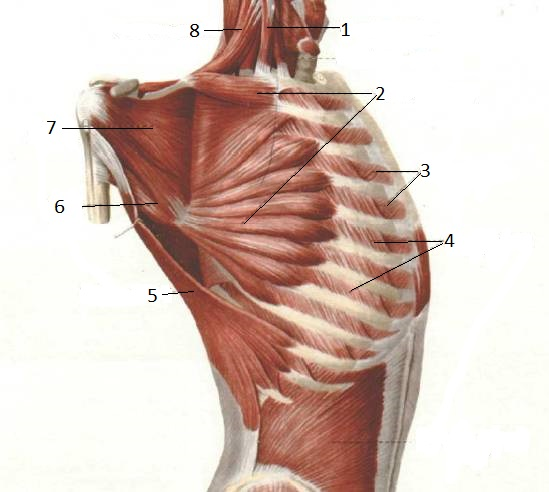 1) передній зубчастий м"яз2) внутрішні міжреброві м"язи3) зовнішні міжреброві м"язи4) задній зубчастий м"яз5) найширший м"яз спиниЗавдання #102М'яз, позначений цифрою 3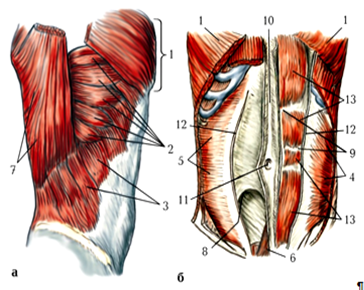 1) передній зубчастий м"яз2) поперечний м"яз живота3) зовнішній косий м"яз живота4) внутрішній косий м"яз живота 5) великий грудний м"язЗавдання #103Лінія позначена цифрою 2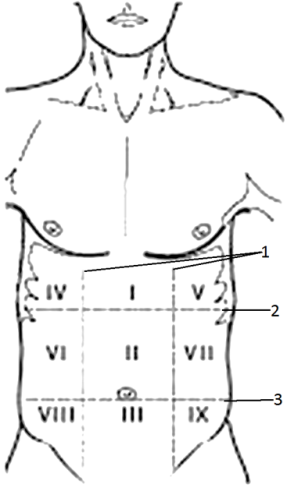 1) linea costarum2) linea spinarum3) linea intercostarum4) linea interspinarum5) linea transversaЗавдання #104Лінія позначена цифрою 3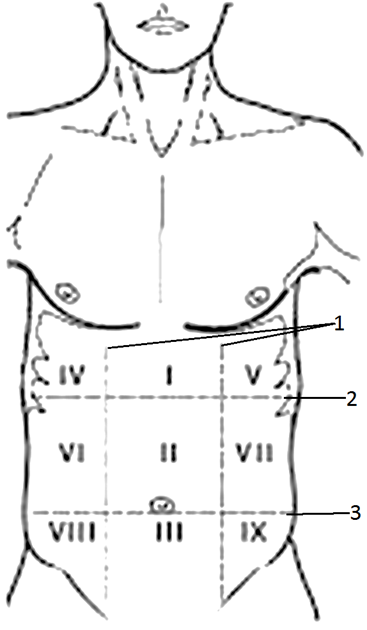 1) linea costarum2) linea spinarum3) linea intercostarum4) linea interspinarum5) linea transversaЗавдання #105Ділянка, позначена цифрою І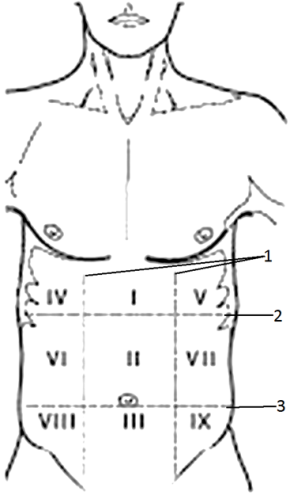 1) власна надчеревна ділянка2) пупкова ділянка3) лобкова ділянка4) черевна ділянка5) надчеревна ділянкаЗавдання #106Ділянка, позначена цифрою ІI1) власна надчеревна ділянка2) пупкова ділянка3) лобкова ділянка4) черевна ділянка5) підчеревна ділянкаЗавдання #107Ділянка, позначена цифрою ІII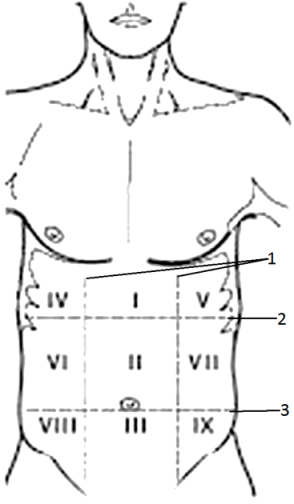 1) власна надчеревна ділянка2) пупкова ділянка3) лобкова ділянка4) черевна ділянка5) підчеревна ділянкаЗавдання #108Ділянка, позначена цифрою ІV1) власна надчеревна ділянка2) пупкова ділянка3) лобкова ділянка4) права підреброва ділянка5) ліва підреброва ділянкаЗавдання #109Ділянка, позначена цифрою V1) власна надчеревна ділянка2) пупкова ділянка3) лобкова ділянка4) права підреброва ділянка5) ліва підреброва ділянкаЗавдання #110Ділянка, позначена цифрою VI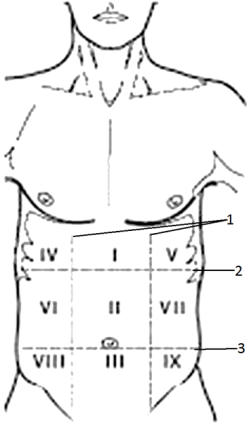 1) власна надчеревна ділянка2) пупкова ділянка3) лобкова ділянка4) права бокова ділянка5) ліва бокова ділянкаЗавдання #111Ділянка, позначена цифрою VII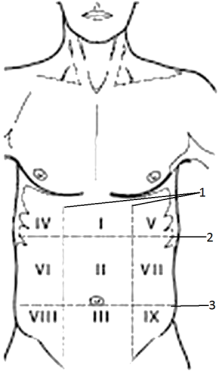 1) власна надчеревна ділянка2) пупкова ділянка3) лобкова ділянка4) права бокова ділянка5) ліва бокова ділянкаЗавдання #112Ділянка, позначена цифрою VIII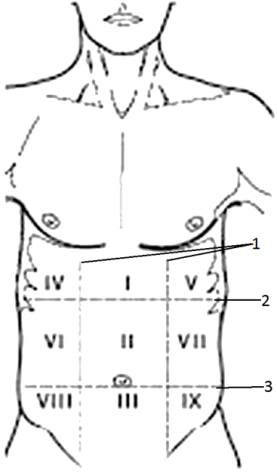 1) власна надчеревна ділянка2) пупкова ділянка3) лобкова ділянка4) права пахова ділянка5) ліва пахова ділянкаЗавдання #113Ділянка передньої стінки живота, позначена цифрою 1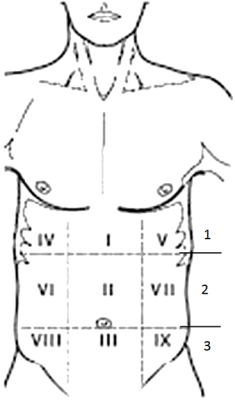 1) надчеревна ділянка2) черевна ділянка3) підчеревна ділянка4) perygastrium5) intergastriumЗавдання #114Ділянка передньої стінки живота, позначена цифрою 2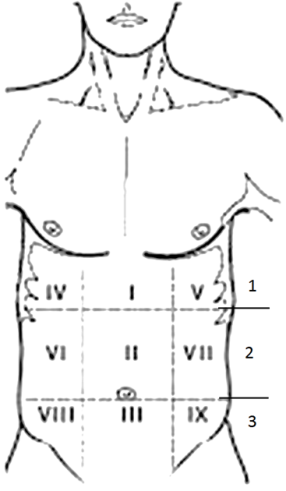 1) надчеревна ділянка2) черевна ділянка3) підчеревна ділянка4) perygastrium5) intergastriumЗавдання #115Ділянка передньої стінки живота, позначена цифрою 3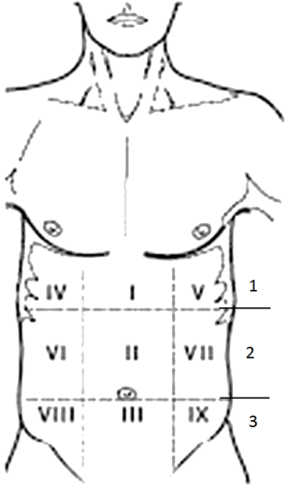 1) надчеревна ділянка2) черевна ділянка3) підчеревна ділянка4) perygastrium5) intergastriumЗавдання #116Чоловіка, 50 років, доставлено в лікарню з гострим болем в черевній порожнині. Хворому потрібна термінова операція, під час якої необхідно широко відкрити черевну порожнину. В якому місці треба зробити розріз, щоб уникнути великої втрати крові?1) Через прямий м'яз живота.	2) Над пахвинною зв'язкою зліва.3) Над пахвинною зв'язкою справа.4)  По білій лінії живота.5) По бічному краю прямого м’яза живота справа.Завдання #117Що є вмістом пахвинного каналу у чоловіків?1) сім'явиносна протока2) сім'яний канатик3) пахвинна зв'язка4) сім'яприносна протока5) сім'яна протокаЗавдання #118Що є вмістом пахвинного каналу у жінок?1) широка зв'язка матки2) кругла зв'язка матки3) підвішувальна зв'язка4) загнута зв'язка5) пахвинна зв'язкаЗавдання #119Чим утворена нижня стінка пахвинного каналу?1) поперечною фасцією2) жолобом пахвинної зв'язки3) апоневрозом зовнішнього косого м'яза живота4) ніжками пахвинної зв'язки5) нижні (вільні) краї внутрішнього косого та поперечного м'яза животаЗавдання #120Які структури приймають участь в утворенні пахвинної зв'язки?1) апоневроз внутрішнього косого м'яза живота2) апоневроз зовнішнього косого м'яза живота3) апоневроз поперечного м'яза живота4) апоневроз квадратного м'яза попереку5) апоневроз прямого м'яза животаЗавдання #121Назвіть функції прямого м'яза живота1) нахиляє тулуб уперед, опускає 5-7 ребра, піднімає таз при зафіксованому тулубі2) нахиляє тулуб уперед, обертає грудну клітку в протилежний бік3) нахиляє тулуб у свій бік, обертає тулуб у свій бік, нахиляє хребет вперед, опускає 10-12 ребра4) нахиляє тулуб у свій бік, згинає хребет, нахиляє тулуб уперед, опускає 7-12 ребра5) нахиляє хребет у свій бік, утримує хребет у вертикальному положенні, опускає 12 реброЗавдання #122Що являє собою пахвинний канал?1) щілиноподібний простір у передній черевній стінці2) щілиноподібний простір у бічній черевній стінці3) щілиноподібний простір у задній черевній стінці4) щілиноподібний простір у передній пупковій стінці5) щілиноподібний простір у задній пупковій стінціЗавдання #123Де розміщений пахвинний канал? 1) у пахвинній ділянці, над пахвинною зв'язкою2) у пахвинній ділянці, під пахвинною зв'язкою3) у пахвинній ділянці, праворуч від пахвинної зв'язки4) у пахвинній ділянці, ліворуч від пахвинної зв'язки5) у пахвинній ділянці, у пахвинній зв'язціЗавдання #124Анатомічне утворення, позначене цифрою 3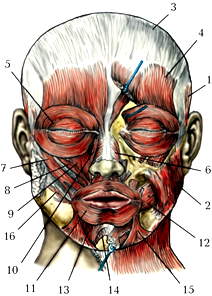 1) скроневий м"яз2) апоневротичний шолом3) жувальний м"яз4) коловий м"яз ока5) лобове черевцеЗавдання #125Анатомічне утворення, позначене цифрою 1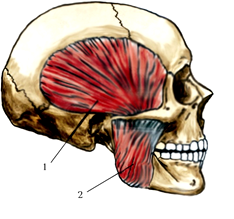 1) присередній крилоподібний м"яз2) жувальний м"яз3) скроневий м"яз4) підборідний м"яз5) бічний крилоподібний м"язЗавдання #126Анатомічне утворення, позначене цифрою 21) бічний крилоподібний м"яз2) жувальний м"яз3) скроневий м"яз4) підборідний м"яз5) присередній крилоподібнирй м"язЗавдання #127Анатомічне утворення, позначене цифрою 5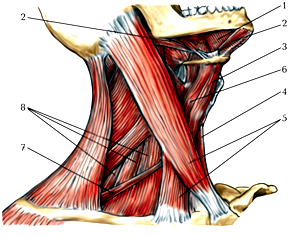 1) грудинно-щитоподібний м"яз2) грудинно-ключично-соскоподібний м"яз3) грудинно-під"язиковий м"яз4) щелепно-під"язиковий м"яз5) переднє черевце і заднє черевце двочеревцевого м"яза Завдання #128Які є ділянки шиї?1) задня, передня, груднинно-ключично-соскоподібна, бічна2) задня, передня, трапецієподібна, бічна3) задня, передня, підборідна, бічна4) задня, підборідна, груднинно-ключично-соскоподібна, бічна5) задня, піднижньощелепна, груднинно-ключично-соскоподібна, бічнаЗавдання #129Які м'язи піднімають нижню щелепу?1) жувальний, скроневий2) скроневий, латеральний криолоподібний3) латеральний та медіальний крилоподібні4) медіальний крилоподібний, жувальний5) щічний, жувальнийЗавдання #130М'язи переднього відділу плеча - це:1) м'язи-згиначі2) м'язи-розгиначі3) м'язи-привертачі4) м'язи-відвертачі5) привідні м'язиЗавдання #131М'язи заднього відділу плеча - це:1) м'язи-згиначі2) м'язи-розгиначі3) м'язи-привертачі4) м'язи-відвертачі5) привідні м'язиЗавдання #132М'язи переднього відділу передпліччя - це:1) м'язи-згиначі2) м'язи-розгиначі3) м'язи-привертачі4) м'язи-відвертачі5) привідні м'язиЗавдання #133М'язи заднього відділу передпліччя - це:1) м'язи-згиначі2) м'язи-розгиначі3) м'язи-привертачі4) м'язи-відвертачі5) привідні м'язиЗавдання #134М'язи плеча поділяють на такі групи:1) м'язи переднього відділу плеча, м'язи заднього відділу плеча2) м'язи переднього відділу плеча, м'язи заднього відділу плеча, м'язи бічного відділу плеча3) м'язи переднього відділу плеча, м'язи заднього відділу плеча, м'язи присереднього відділу плеча4) м'язи переднього відділу плеча, м'язи бічного відділу плеча5) м'язи заднього відділу плеча, м'язи бічного відділу плечаЗавдання #135М'язи передпліччя поділяють на такі групи:1) м'язи переднього відділу передпліччя, м'язи заднього відділу передпліччя2) м'язи переднього відділу передпліччя, м'язи бічного відділу передпліччя3) м'язи переднього відділу передпліччя, м'язи заднього відділу передпліччя, м'язи присереднього відділу передпліччя4) м'язи переднього відділу передпліччя, м'язи присереднього відділу передпліччя5) м'язи заднього відділу передпліччя, м'язи бічного відділу передпліччяЗавдання #136М'язи кисті поділяють на такі групи:1) м'язи підвищення великого пальця, м'язи підвищення мізинця, м'язи середньої групи2) м'язи підвищення великого пальця, м'язи підвищення вказівного пальця, м'язи середньої групи3) м'язи долдонної поверхні кисті, м'язи тильної поверхні кисті4) м'язи переднього відділу кисті, м'язи заднього відділу кисті5) м'язи підвищення великого пальця, м'язи підвищення мізинця, м'язи середньої групи, тильні м'язиЗавдання #137Які групи м"язів належать до м"язів стегна? 1) передня, медіальна2) передня, задня 3) передня, задня і медіальна4) задня і медіальна5) передня, задня і латеральнаЗавдання #138Які групи м"язів належать до м"язів гомілки? 1) задня, передня і латеральна2) задня, передня 3) передня і латеральна4) задня, латеральна5) задня, передня і медіальнаЗавдання #139Що проходить через привідний канал?1) клубово-поперековій м'яз, стегновий нерв2) стегнова артерія 3) стегновий нерв4) стегнова вена 5) клубово-поперековий м'яз та стегнова венаЗавдання #140У чоловіка, 52 років, в результаті падіння розірвано п’ятковий сухожилок. Який рух у надп’ятково-гомілковому суглобі буде порушений?1) Згинання2) Розгинання3) Відведення4) Приведення5)  Розгинання і відведенняЗавдання #141Під час автомобільної аварії у чоловіка, 42 років, ушкоджені м’язи присередньої групи стегна. Який рух стегна не може виконувати хворий?1) Приведення2) Розгинання3) Згинання4) Відведення5) ОбертанняЗавдання #142Під час автомобільної аварії у чоловіка, 27 років, ушкоджені м’язи передньої групи гомілки. Який рух стопи буде порушений у хворого?1) Розгинання2) Обертання3) Відведення4) Згинання5) ПриведенняЗавдання #143Яке тім'ячко позначене цифрою 1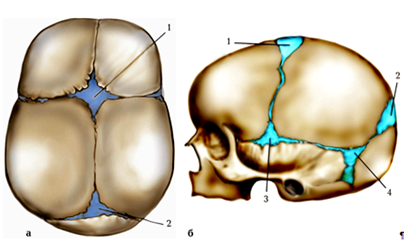 1) клиноподібне тім"ячко2) соскоподібне тім"ячко3) переднє тім"ячко4) заднє тім"ячкоЗавдання #144Яке тім'ячко позначене цифрою 21) клиноподібне тім"ячко2) соскоподібне тім"ячко3) переднє тім"ячко4) заднє тім"ячкоЗавдання #145При падінні у хлопчика 1 року було травмоване переднє тім’ячко. Який вид з’єднання кісток черепа зазнав ушкодження?1) Синдесмоз2) Синхондроз3) Синостоз4) Діартроз5) ГеміартрозЗавдання #146Розрізняють наступні неперервні з'єднання: 1) Жодне з вищезгаданих 2) Плоскі суглоби і напівсуглоби 3) Сінхондроз, діартроз 4) Напівсуглоб і діартроз 5) Синхондроз, синостоз, синдесмоз Завдання #147Як ще називаються перервні з'єднання кісток?1) діартрози2) напівсуглоби3) симфізи4) синартрози5) синдесмозиЗавдання #148Чим характеризується симфіз?1) Напівперервне з'єднання, в центрі хряща існує щилина, немає суглобової капсули2) Хрящове з'єднання, яке має суглобову капсулу3) Перервне з'єднання без суглобової капсули4) Напівперервне з'єднання, в центрі хряща існує щилина, має суглобову капсулуЗавдання #149Що таке простий суглоб?1) суглоб утворений пятьма суглобовими поверхнями2) суглоб утворений однією суглобовою поверхнею3) суглоб утворений двома суглобовими поверхнями4) суглоб, який має більше двох суглобових поверхонь5) суглоб, який має більше трьох суглобових поверхоньЗавдання #150Що таке складний суглоб?1) суглоб утворений пятьма суглобовими поверхнями2) суглоб утворений однією суглобовою поверхнею3) суглоб утворений двома суглобовими поверхнями4) суглоб, який має більше двох суглобових поверхонь5) суглоб, який має більше трьох суглобових поверхоньЗавдання #151Які рухи здійснюються навколо сагітальної осі?1) обертання, відведення, розгинання2) згинання, розгинання3) приведення, відведення4) відведення, згинання, розгинання5) згинання, розгинання, обертанняЗавдання #152Які рухи здійснюються навколо фронтальної осі?1) обертання, відведення, розгинання2) згинання, розгинання3) приведення, згинання4) відведення, згинання, розгинання5) згинання, розгинання, обертанняЗавдання #153Які рухи здійснюються навколо вертикальної осі?1) обертання назовні, обертання всередину2) згинання, розгинання3) приведення, згинання4) відведення, згинання, розгинання5) згинання, розгинання, обертанняЗавдання #154Що означає термін "пронація”?1) розгинання2) згинання3) обертання назовні4) приведення5) обертання всерединуЗавдання #155До якого типу суглобів належить циліндричний суглоб?1) одноосьовий2) двоосьовий3) багатоосьовий4) комплексний5) комбінованийЗавдання #156До якого типу суглобів належить блокоподібний суглоб?1) одноосьовий2) двоосьовий3) багатоосьовий4) комплексний5) комбінованийЗавдання #157До якого типу суглобів належить обертовий суглоб?1) одноосьовий2) двоосьовий3) багатоосьовий4) комплексний5) комбінованийЗавдання #158До якого типу суглобів належить еліпсоподібний суглоб?1) одноосьовий2) двоосьовий3) багатоосьовий4) комплексний5) комбінованийЗавдання #159До якого типу суглобів належить сідлоподібний суглоб?1) одноосьовий2) двоосьовий3) багатоосьовий4) комплексний5) комбінованийЗавдання #160До якого типу суглобів належить двовиростковий суглоб?1) одноосьовий2) двоосьовий3) багатоосьовий4) комплексний5) комбінованийЗавдання #161До якого типу суглобів належить кулястий суглоб?1) одноосьовий2) двоосьовий3) багатоосьовий4) комплексний5) комбінованийЗавдання #162До якого типу суглобів належить плоский суглоб?1) одноосьовий2) двоосьовий3) багатоосьовий4) комплексний5) комбінованийЗавдання #163До якого виду з'єднань кісток відносяться шви?1) волокнисті2) хрящові3) кісткові4) кістково-волокнисті5) кістково-хрящовіЗавдання #164До якого виду з'єднань кісток відносяться вклинення?1) волокнисті2) хрящові3) кісткові4) кістково-волокнисті5) кістково-хрящовіЗавдання #165До якого виду з'єднань кісток відносяться тім'ячка?1) волокнисті2) хрящові3) кісткові4) кістково-волокнисті5) кістково-хрящовіЗавдання #166Чим відрізняється череп новонародженого від черепа дорослої людини?1) наявність тім'ячок2) наявність клино-решітчастого та клино-потиличного синхондрозів3) мозковий відділ черепа значно більший за лицевий відділ4) незавершене окостеніння кісток черепа5) все перерахованеЗавдання #167Які з тім'ячок є парними?1) соскоподібне та клиноподібне2) переднє та передньо-бічне3) заднє та задньо-бічне4) бічне 5) присереднєЗавдання #168Які з тім'ячок є непарними?1) соскоподібне та клиноподібне2) переднє та заднє3) передньо-бічне та задньо-бічне4) бічне 5) присереднєЗавдання #169Коли заростає переднє тім'ячко?1) на першому році життя2) на другому році життя3) на другому місяці життя4) невдовзі після народження5) на шостому місяці життяЗавдання #170Коли заростає заднє тім'ячко?1) на першому році життя2) на другому році життя3) на другому місяці життя4) невдовзі після народження5) на шостому місяці життяЗавдання #171Коли заростає клиноподібні тім'ячка?1) на першому році життя2) на другому році життя3) на другому місяці життя4) невдовзі після народження5) на шостому місяці життяЗавдання #172Коли заростає соскоподібні тім'ячка?1) на першому році життя2) на другому році життя3) на другому місяці життя4) невдовзі після народження5) на шостому місяці життяЗавдання #173Чому скронево-нижньощелепний суглоб є комплексним?1) наявність внутрішньосуглобового диска2) наявність зв'язок3) наявність суглобових хрящів4) рух в правому суглобі не можливий без руху в лівому суглобі5) все перерахованеЗавдання #174Чому скронево-нижньощелепний суглоб є комбінованим?1) наявність внутрішньосуглобового диска2) наявність зв'язок3) наявність суглобових хрящів4) рух в правому суглобі не можливий без руху в лівому суглобі5) все перераховане